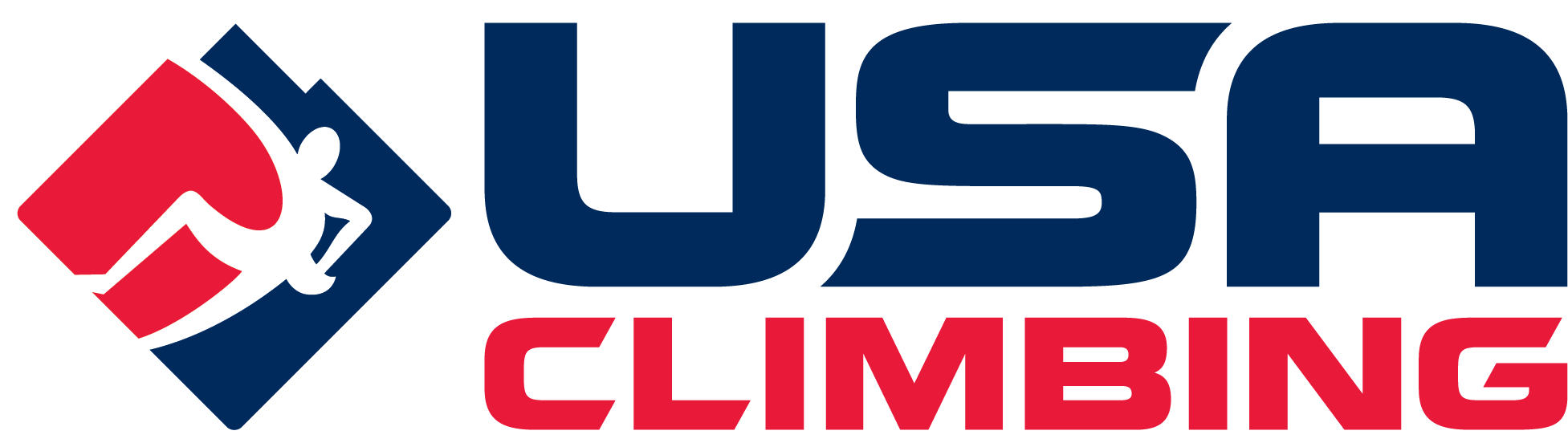 Qualifying Event Level 2 Routesetter Requirement Waiver If the Host of a USA Climbing Youth or Collegiate Qualifying Event does not have a Level 2 Routesetter on staff, a waiver can be issued by the USA Climbing Routesetting Program Manager, allowing a Level 1 or other experienced setter to act as Chief Routesetter for a Qualification event.To qualify, the host facility Routesetter must complete all the following:Establish or own a current USA Climbing Certified Routesetter Membership:Pay membership feeComplete SafeSport TrainingPass a USA Climbing background screenAttend one of the following web-based meetings with Routesetting Program Manager:Tuesdays at 11am MT (September 6th, October 4th, November 1st):https://us02web.zoom.us/j/81212480928?pwd=dHpWSTRnQlVNN0o4VDExSUw1c0xzUT09Thursdays at 11am MT (September 8th, October 6th, November 3rd):https://us02web.zoom.us/j/85119923804?pwd=KzNOOXdSVVZYTWx0M0NYalNaS0pTdz09 USA Climbing strongly encourages host facilities to bring in a Level 2 or higher setter for these events. The quality of the event is elevated when under the direction of an experienced and appropriately certified Routesetter.By signing below, you assure that all requirements for this Level 2 Waiver will be met prior to the commencement of routesetting for the event.Host Facility Name: _______________________________________________Host Facility Representative: _______________________________________________Host Facility Representative Signature: _______________________________________________Chief Routesetter Name: _______________________________________________Chief Routesetter Signature: _______________________________________________Date: ______________________________________